13 MARZO… CONTINUIAMO LA LETTURA… ANCHE PERCHÉ …PUNTIAMO A FINIRE PER TEMPO PER AVERE MODO DI “INCONTRARE UN NUOVO LIBRO PER LIBRINFESTA”.SEGUONO LE FOTO DEL CAPITOLO: LA REGINA DEI CASSONETTI LEGGETE ATTENTAMENTE E ….DISEGNATE LA PERSONA DI CUI VI FIDATE DI PIU’ SCRIVENDO SOTTO IL PERCHE’!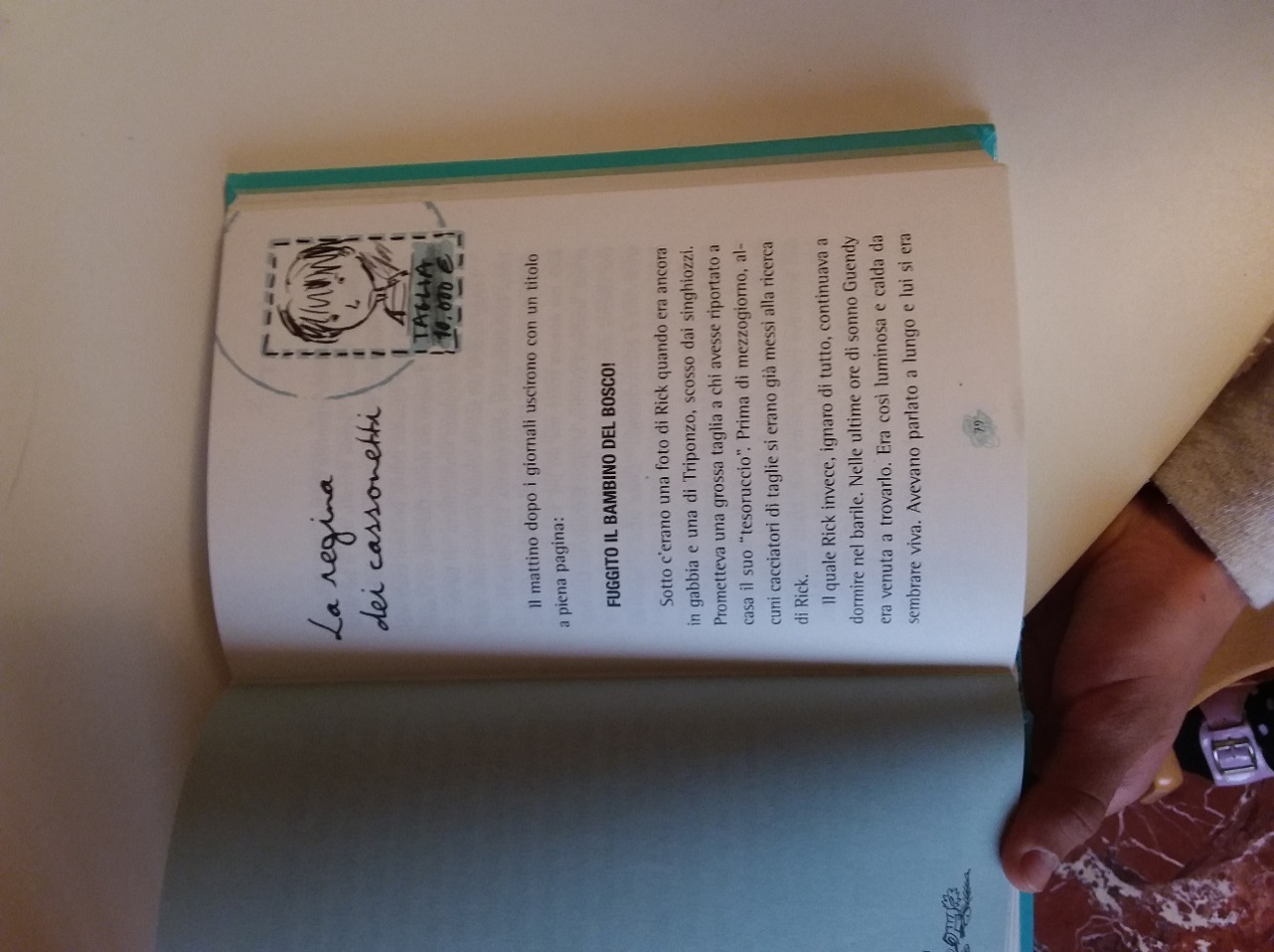 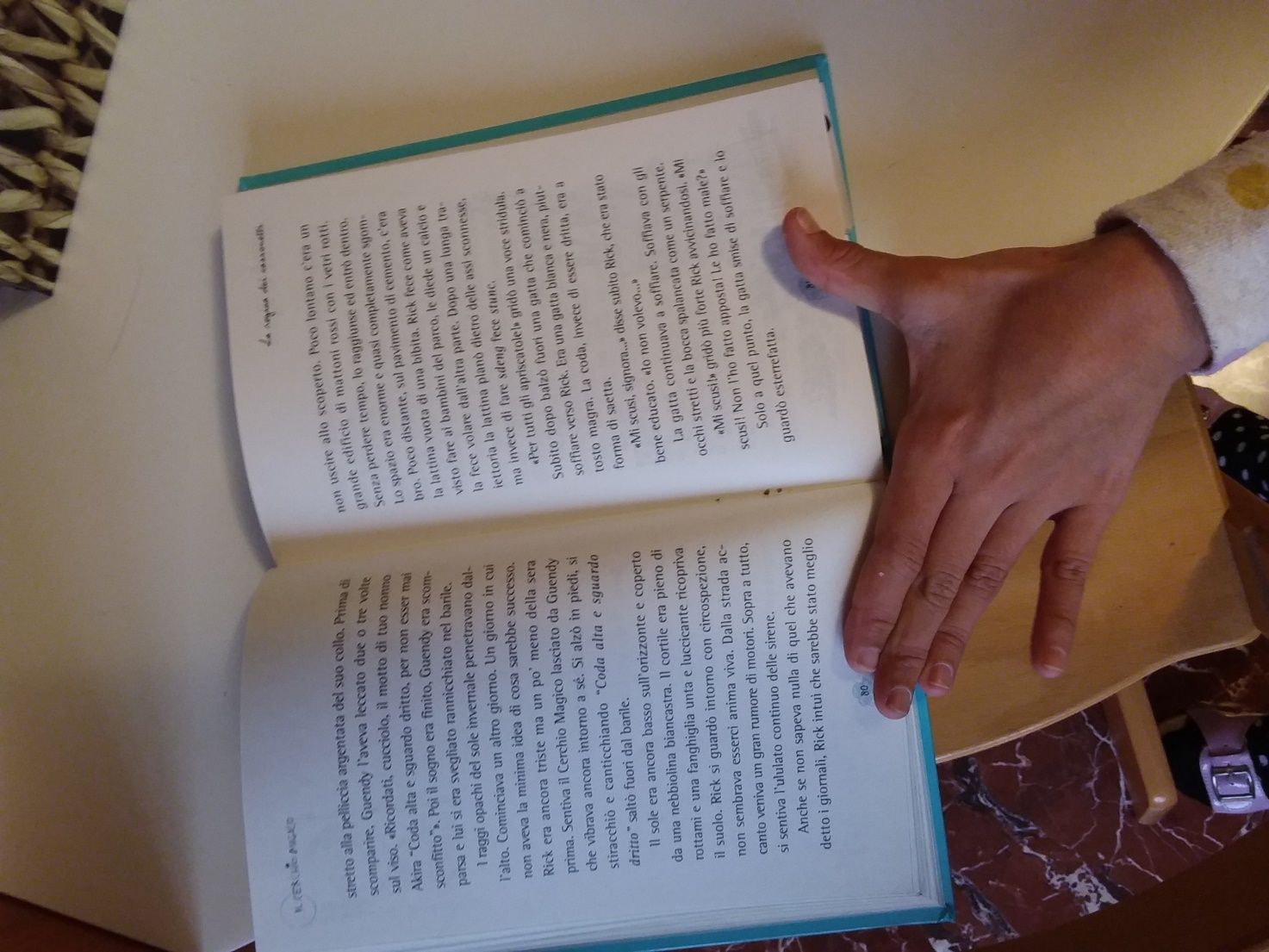 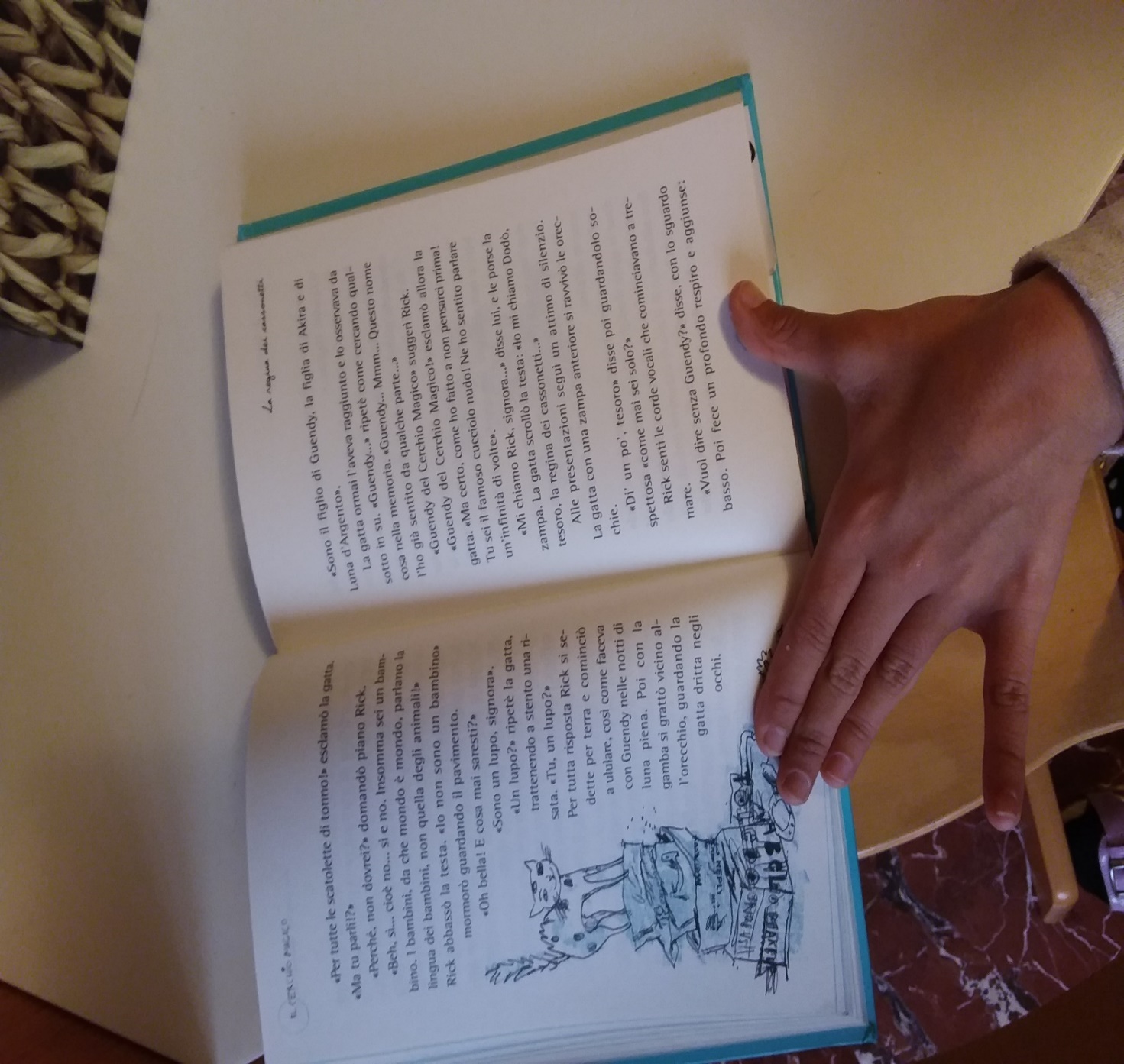 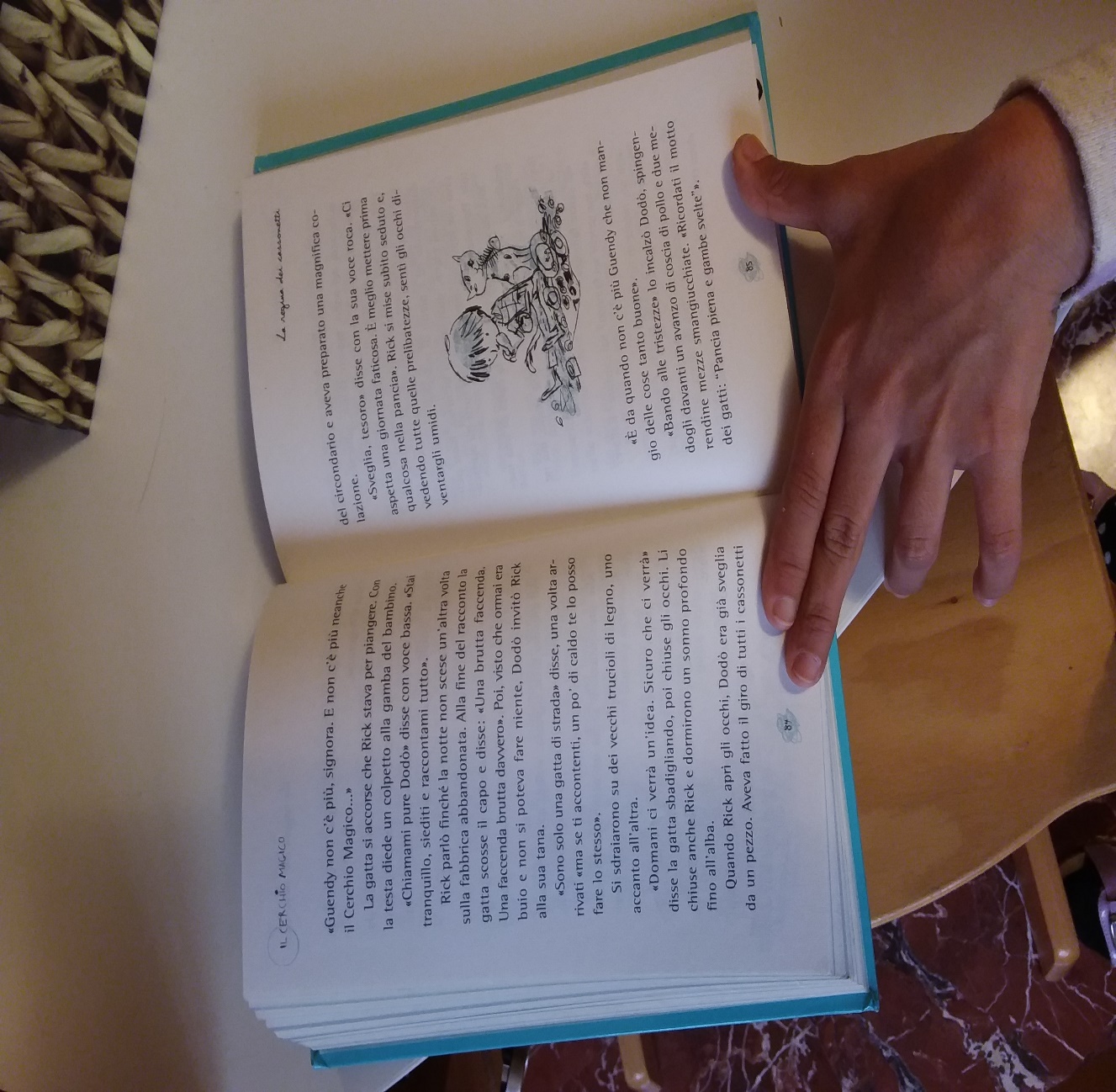 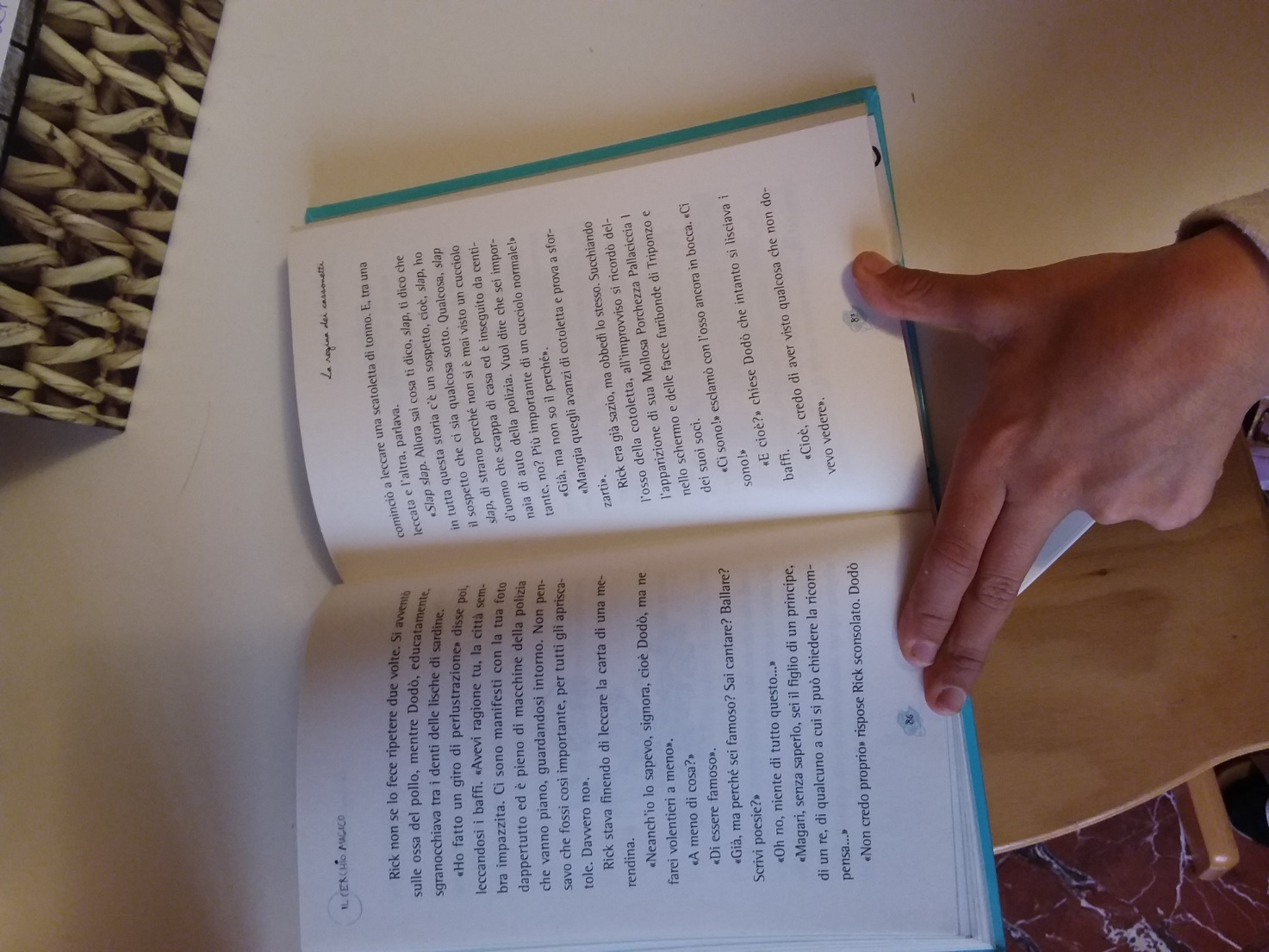 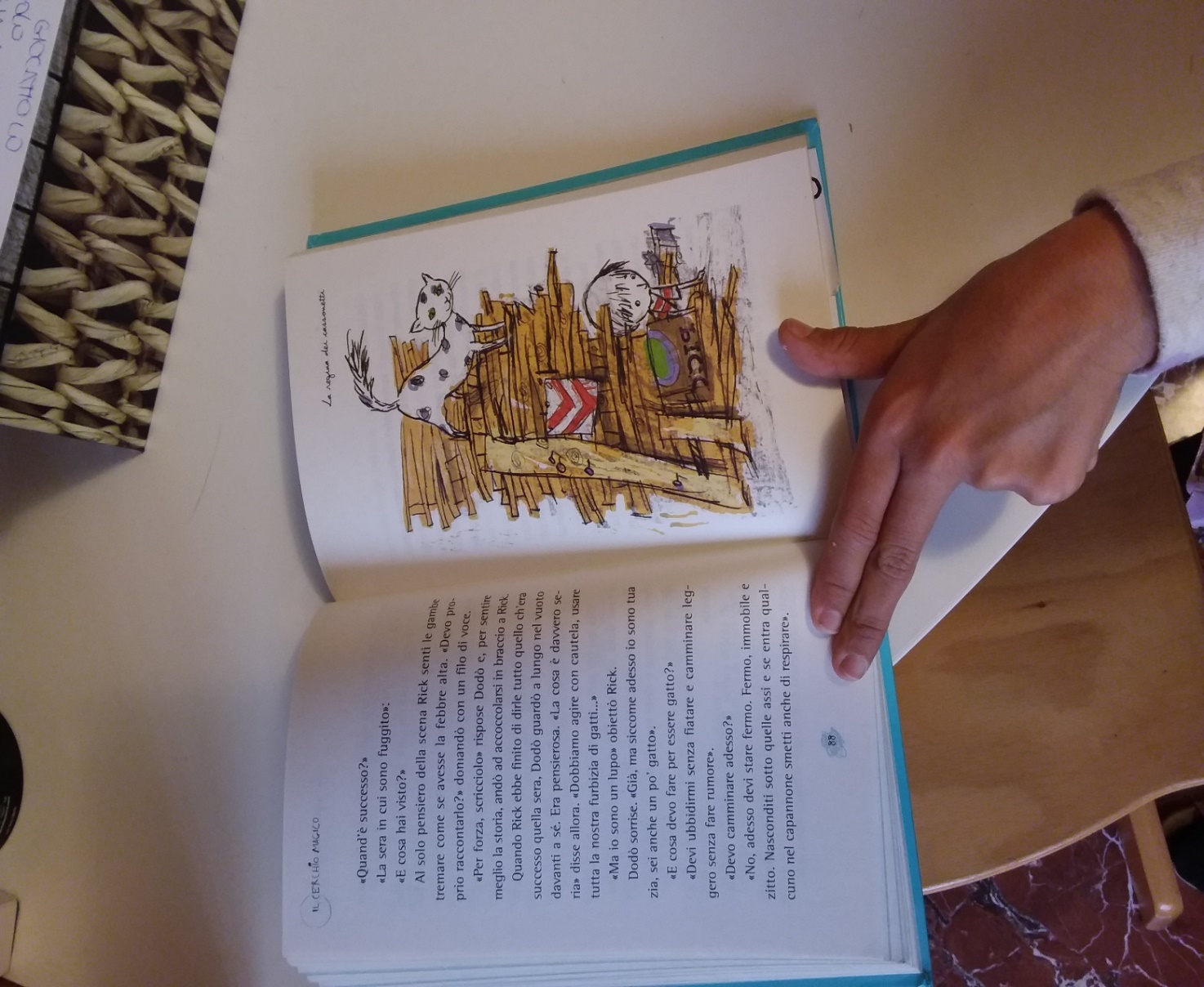 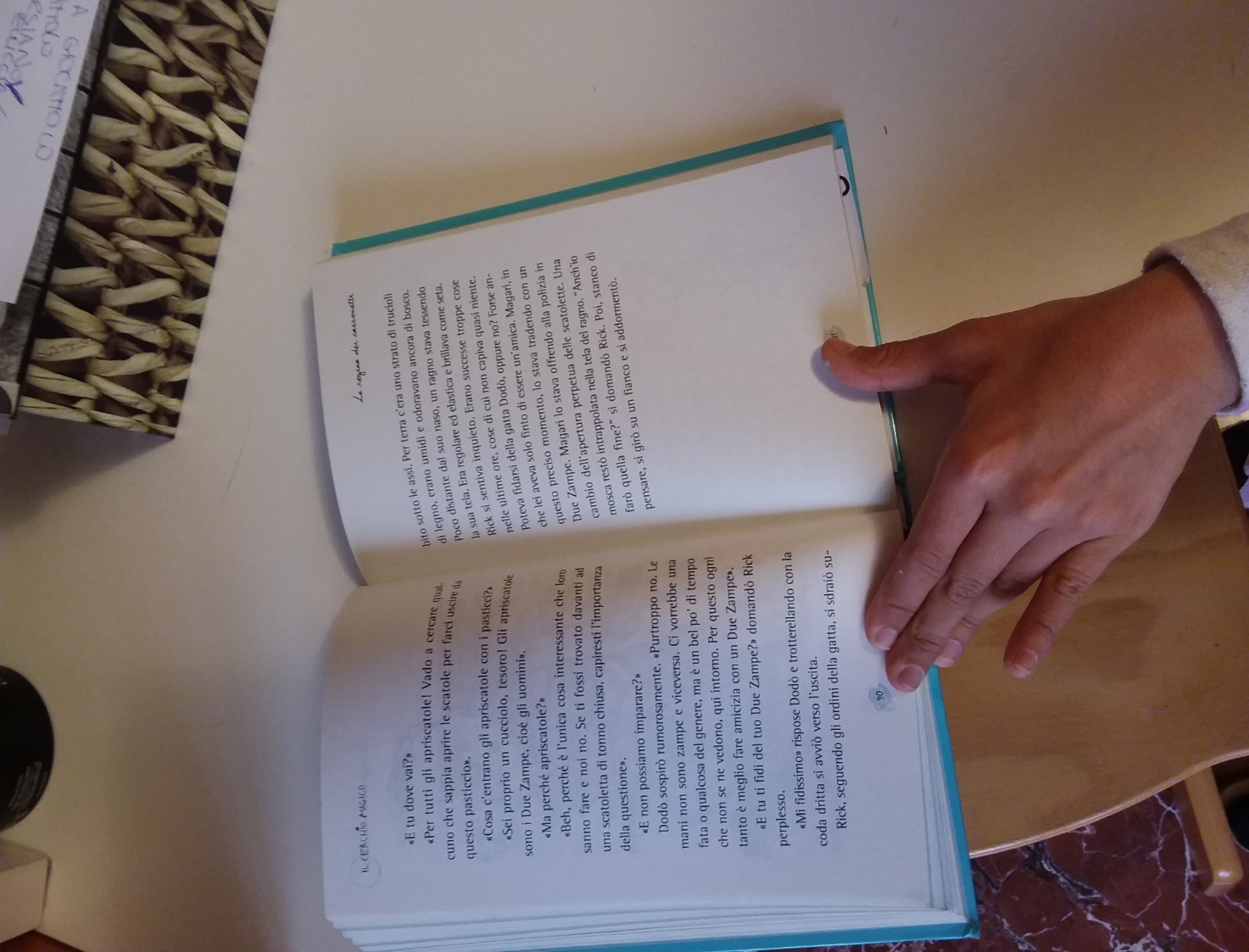 